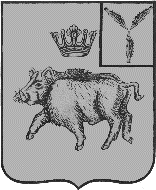 СОВЕТ БОЛЬШЕОЗЕРСКОГО МУНИЦИПАЛЬНОГО ОБРАЗОВАНИЯБАЛТАЙСКОГО МУНИЦИПАЛЬНОГО РАЙОНАСАРАТОВСКОЙ ОБЛАСТИТридцать четвертое заседание Совета четвертого созываРЕШЕНИЕот 18.12.2020 № 184с.Б-ОзеркиОб утверждении Плана нормотворческой деятельности Совета Большеозерского муниципального образования на 2021 годВ целях организации нормотворческой деятельности Совета Большеозерского муниципального образования, руководствуясь статьей 21 Устава Большеозерского муниципального образования Балтайского муниципального района Саратовской области, Совет Большеозерского муниципального образования Балтайского муниципального района Саратовской области РЕШИЛ:1. Утвердить План нормотворческой деятельности  Совета Большеозерского муниципального образования  на 2021 год согласно приложению.2. Настоящее решение вступает в силу со дня его подписания.3. Контроль за исполнением настоящего решения возложить на постоянную комиссию Совета Большеозерского муниципального образования по вопросам местного самоуправления.Глава Большеозерскогомуниципального образования 				              С.А. СибиревПлан нормотворческой деятельности  Совета Большеозерскогомуниципального образования  на 2021 годПриложение к решению СоветаБольшеозерского муниципального            образования                                                от 18.12.2020 № 184№ п/пНаименование проект правового актаСрок принятия правового актаОтветственные за подготовку проекта правового акта1О внесении изменений в Положение о бюджетном процессе в муниципальном образованииВ течение года, по необходимостиГлавный специалист администрации2О подготовке и проведении публичных слушаний по обсуждению проекта решения Совета «Об исполнении бюджета муниципального образования за 2020 год»март апрельГлавный специалист администрации 3Об исполнении бюджета муниципального образования за 2020 годмайГлавный специалист администрации4О подготовке и проведении публичных слушаний по обсуждению проекта решения о внесении изменений и дополнений в Устав муниципального образования В течение года, по необходимостиГлава Большеозерского муниципального образования5О внесении изменений и дополнений в Устав муниципального образования В течение года, по необходимостиГлава Большеозерского муниципального образования6О передаче части полномочий органов местного самоуправления муниципального образования органам местного самоуправления Балтайского муниципального района на следующий годноябрьГлава Большеозерского муниципального образования9О подготовке и проведении публичных слушаний по обсуждению проекта бюджета муниципального образования на 2022 годноябрьГлава Большеозерского муниципального образования Главный специалист10Об утверждении бюджета муниципального образования на 2022 годдекабрьГлава Большеозерского муниципального образования11О внесении изменений в бюджет муниципального образования на 2021 годВ течение года, по необходимостиГлавный специалист12О внесении изменений в нормативно-правовые акты по местным налогамПри изменении налогового законодательстваГлава Большеозерского муниципального образования14Приведение муниципальных правовых актов в соответствии с действующим законодательствомВ течение годаГлава Большеозерского муниципального образования15Систематизация действующих муниципальных правовых актов по вопросам местного значения для дальнейшей подготовки муниципальных актов о признании их утратившими силу.В течение годаГлава Большеозерского муниципального образования